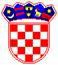 REPUBLIKA HRVATSKA PRIMORSKO-GORANSKA ŽUPANIJA 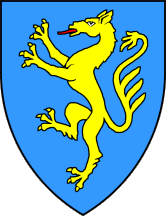 ŽUPANIJSKA LUČKA UPRAVA CRESUPRAVNO VIJEĆENa temelju članka 54. Stavka 1. točke 8. Zakona o pomorskom dobru i morskim lukama (NN br. 158/03, 141/06 i 38/09), a u svezi sa člankom 4. Pravilnika o rukovanju opasnim tvarima, uvjetima i načinu obavljanja prijevoza u pomorskom prometu, ukrcavanja i iskrcavanja opasnih tvari, rasutog i ostalog tereta u lukama, te načinu sprječavanja širenja isteklih ulja u lukama (NN br. 51/05, 127/10, 34/13 i 88/13) Upravno vijeće Županijske lučke uprave Cres na sjednici održanoj dana 10. prosinca 2015. godine donijelo je:PRAVILNIKKOJIM SE ODREĐUJU POSEBNE SIGURNOSNE, ZAŠTITNE I DRUGE MJERE KOD RUKOVANJA OPASNIM TVARIMA NA LUČKOM PODRUČJU KOJIM UPRAVLJA ŽUPANIJSKA LUČKA UPRAVA CRESČlanak 1.	Ovim Pravilnikom utvrđuju se posebne sigurnosne, zaštitne i druge mjere koji se moraju pridržavati svi koji na bilo koji način rukuju opasnim tvarima na lučkom području luka Porozina i Merag, kojim upravlja Županijska lučka uprava Cres.Članak 2.Klase, količine opasnih tvari i mjesta na kojima se može rukovati, odnosno s kojima brod može ući u luke nadležnosti Županijske lučke uprave Cres propisane su Pravilnikom o određivanju klase, količine opasnih tvari kojima se može rukovati u luci, odnosno s kojima  brod može ući u luku i mjesta u lukama u nadležnosti Županijske luke uprave Cres na kojima će se rukovati takvim tvarima.Članak 3.Zabranjeno je skladištenje opasnih tvari u lukama. Dopušteno je samo rukovanje – ukrcaj, iskrcaj i prekrcaj iz broda ili vozila.Prekrcaj opasnih tvari mora biti organiziran na način da se u najkraće moguće vrijeme obavi prekrcaj, odnosno zadržavanja vozila svede ne minimalno zadržavanje u luci.Članak 4.Rukovanje opasnim tvarima je dopušteno samo za dnevnog svijetla. Ukoliko je potrebno manipulaciju obaviti noću, potrebno je propisno osvijetliti brod i obalu na kojoj se obavlja manipulacija opasnim teretom. Rukovanje opasnim tvarima u luci je dopušteno samo kada su povoljne vremenske prilike.Prilikom rukovanja opasnim tvarima, osobe koje se rukuju tim tvarima po bilo kojem osnovu, dužne su se pridržavati odredaba Pravilnikom o određivanju klase, količine opasnih tvari kojima se može rukovati u luci, odnosno s kojima brod može ući u luku i mjesta u lukama u nadležnosti Županijske lučke uprave Cres na kojima će se rukovati takvim tvarima, ovog Pravilnika i drugih propisa koji reguliraju rukovanje opasnim tvarima.Članak 5.Rukovanje opasnim tvarima mora se obavljati na način i pod uvjetima koji osiguravaju siguran rad (zaštitu ljudi i okoliša), posebno u odnosu na vrstu opasnih tvari, sredstvima – uređajima, kojim se obavlja rad, prostoru na kojem se obavlja rad – rukovanje, vremenskim uvjetima koji vladaju u vrijeme obavljanja rukovanja opasnim tvarima te uz odgovarajući nadzor stručne osobe ovlaštenika koncesije i/ili druge osobe koja ili za koju se obavlja rad.Bez obzira na dužnost nadzora ovlaštenika koncesije i/ili druge osobe koja ili za koju  se obavlja rukovanje opasnim tvarima, Županijska lučka uprava Cres ima pravo i dužnost putem svojih stručnih osoba u bilo koje vrijeme, obavljati kontrolu rukovanja opasnim tvarima i temeljem kontrole poduzima mjere za koje je ovlaštena Pravilnikom o određivanju klase, količine opasnih tvari kojima se može rukovati u luci, odnosno s kojima brod može ući u luku i mjesta u lukama  u nadležnosti Županijske lučke uprave Cres na kojima će se rukovati takvim tvarima, ovog Pravilnika i drugih propisa koji reguliraju rukovanje opasnim tvarima.Članak 6.Ovisno o vrsti opasnih tvari kao i načinu rukovanja s opasnim tvarima na/ili iz broda, vozila i/ili na bilo kojem dijelu lučkog područja, prije početka rukovanja moraju se osigurati odgovarajuća zaštitna tehnička sredstva koja se mogu u slučaju bilo kakve havarije upotrijebiti za zaštitu ljudi i okoliša.Ukoliko nisu ispunjeni uvjeti i stavka 1. ovog članka zabranjeno je započeti s rukovanjem, a u slučaju započetog rada obustaviti daljnji rad, dok se ne ispune uvjeti.Članak 7.Za vrijeme rukovanja opasnim tvarima zabranjeno je kretanje na brodu i na obali svim osobama,osim osoba koje izravno sudjeluju u obavljanju operacije iskrcaja ili ukrcaja. Prostor  na kojem se obavlja rukovanje opasnim tvarima mora biti ograđen na način da se spriječi prolaz i prisustvo osoba i vozila koja nisu neophodna pri rukovanju opasnim tvarima. Mjesto rukovanja opasnim tvarima mora biti označeno pločama s natpisom na hrvatskom i na engleskom jeziku kojima se zabranjuje kretanje i upozorava na opasnost.Članak 8.Na brodu i na obali treba biti osigurana protupožarna oprema i uređaji. Na mjestu rukovanja opasnim tvarima treba biti osigurana i ostala zaštitna i sigurnosna oprema sukladno vrsti tvari kojom se rukuje.Prilikom rukovanja tekućim opasnim tvarima (teretom) – prekrcaja tekućeg goriva i ulja, prije početka rukovanja oko broda se mora postaviti zaštitna plivajuća brana prikladne visine i količine da se spriječi širenje tekućine u slučaju izlijevanja.Ovlaštenik koncesije i/ili bilo koja druga osoba koja rukuje opasnim tvarima na lučkom području dužna je obustaviti rad ako nisu poduzete odgovarajuće zaštitne mjere, posebno u odnosu na vrstu opasnih tvari s kojom se rukuje, sredstvima rada i meteoroloških uvjeta koji vladaju za vrijeme rada.	U slučaju bilo kakve opasnosti – havarije, ovlaštenik koncesije ili druge osobe, koje rukuju opasnim tvarima dužne su o tome neodložno obavijestiti na najprikladniji način Županijsku lučku upravu Cres, Lučku kapetaniju Rijeka ispostava Cres i druge nadležne službe (vatrogasce, policiju i dr.) i prekinuti bilo kakav daljnji rad dok se ne sanira havarija i utvrde uzroci havarije.Članak 9.	Brod koji prevozi ili namjerava krcati opasne ili onečišćujuće tvari, odnosno vozilo koje prevozi takve tvari ne smiju uploviti odnosno ući na lučko područje prije nego što Županijska lučka uprava Cres, temeljem donesene Deklaracije, ne odobri uplovljavanje, odnosno ulazak u lučko područje.	Brod koji prevozi opasne ili onečišćujuće tvari mora imati detaljan plan ukrcanih opasnih i/ili onečišćujućih tvari na brodu.Vozilo koje namjerava ući na lučko područje i/ili izaći iz lučkog područja mora imati propisanu dokumentaciju o vrsti, količini, posebnim uputstvima za rukovanje opasnim tvarima i dr.Članak 10.	Brodar ili posjednik tereta dužan je osigurati zaštitna sredstva i osobe osposobljene za djelovanje prilikom onečišćenja. Ovisni o vrsti i količini opasnih tvari (tereta) potrebno je osigurati tehnička sredstva za zaštitu mora, tla i zraka u slučaju onečišćenja istih opasnim tvarima.Članak 11.Po završetku operacije ukrcaja/iskrcavanja brod i/ili vozilo na koje ukrcane opasne tvari mora odmah napustiti luku.Članak 12.U trajektnim lukama (luke prve skupine kako je propisano Pravilnikom o određivanju klase, količine opasnih tvari kojima se može rukovati u luci, odnosno s kojima brod može ući u luku i mjesta u lukama u nadležnosti Županijske lučke uprave Cres na kojima će se rukovati takvim tvarima, dopušten je ukrcaj vozila koja prevoze opasne tvari sukladno propisu o prijevozu opasnih tvari u cestovnom prometu (ADR).Dopušten je ukrcaj do najviše šest vozila za prijevoz opasnih tvari. Pritom se mora voditi računa da se istovremeno na trajekt smiju ukrcati samo vozila koja prevoze opasne tvari iste klase.Članak 13.	 U lukama nije dozvoljeno ostavljanje vozila nakrcanih opasnim tvarima (teretom) bez nadzora.	Vozila nakrcana opasnim tvarima (teretom) po dolasku u luku moraju se pakirati na „mjesto parkiranja“ koje je određeno Pravilnikom o određivanju klase, količine opasnih tvari kojima se može rukovati u luci, odnosno kojima brod može ući u luku i mjesta u lukama u nadležnosti Županijske lučke uprave Cres na kojima će se rukovati takvim tvarima i označeno na pripadajućim kartografskim prikazima koji su sastavni dio Pravilnika o određivanju klase, količine opasnih tvari kojima se može rukovati u luci, odnosno kojima brod može ući u luku i mjesta u lukama u nadležnosti Županijske lučke uprave Cres na kojima će se rukovati takvim tvarima. Označeno područje („mjesto parkiranja“) podrazumijeva mjesto na kojem se vozila za prijevoz opasnih tvari (tereta) zaustavljaju i čekaju ukrcaj na trajekt ili prekrcaj opasnih tvari (tereta) na plovilo za prijevoz opasnih tvari (tereta). Prijevoznici su dužni koordinirati operacije ukrcaja i iskrcaja na način da vrijeme zadržavanja vozila u luci bude svedeno na minimum.Članak 14.	Sve informacije vezane uz sigurnosne ugroze odnosno opasnosti po ljudske živote, imovinu, onečišćenje okoliša i slično, bez odlaganja, moraju se proslijediti Županijskoj lučkoj upravi Cres, odnosno stručnoj osobi nadležnoj za rukovanje opasnim tvarima, kako bi ista definirala prioritete glede dojave, odnosno pozivanja nadležnih interventnih službi.	Veza između broda  - lučke uprave – ovlaštenika koncesije – čuvarske službe – vatrogasne službe mora biti uspostavljena i održavana cijelo vrijeme rukovanja opasnim tvarima i dok je brod s opasnim tvarima privezan uz operativnu obalu. Takva veza mora omogućiti kvalitetnu komunikaciju vezanu uz operacije ukrcaja ili iskrcavanja tereta, a posebno u slučajevima opasnosti.	Podaci o kontakt telefonima za obavještavanje nadležnih tijela i određenih službi u slučaju opasnosti i nezgode:Županijska luka uprava Cres – stručna osoba tel: +385 51 572 114, mob: +385 91 470 5831 fax: 051 573 021, VHF kanal 9Centar 112Ministarstvo nadležno za pomorstvo  - Lučka kapetanija Rijeka/Lučka ispostava Cres tel. +385 51 571 111Vatrogasna postrojba Cres tel. 193 ili +385 51 572 007Ministarstvo unutarnjih poslova – Policijska postaja - ispostava Cres tel. +385 51 430 722 Ministarstvo nadležno za zdravstvo – Hitna pomoć Cres 194 ili +385 51 571 116Članak 15.	Nadzor nad provođenjem ovog pravilnika obavlja Županijska lučka uprava Cres.	Županijska lučka uprava Cres dužna je s odredbama ovog Pravilnika upoznati ovlaštenike koncesije i ostale osobe koje na bilo koji način rukuju s opasnim tvarima na lučkom području i ostale korisnike na lučkom području putem oglasne ploče ili na drugi prikladan način.	Pomorski agenti dužni su upoznati brodare za koje obavljaju pomorsku agenturu, zapovjednikova broda koji prevozi opasne tvari s odredbama ovog.Članak 16.Ovaj Pravilnik stupa na snagu osmog dana od dana objavljivanja na oglasnoj ploči Županijske lučke uprave Cres.KLASA: 342-01/15-01-37URBROJ: 2170/1-15-119U Cresu, 10. prosinca 2015. godine      ŽUPANIJSKA LUČKA UPRAVA CRESUpravno vijećePredsjednik Upravnog vijeća Marin Gregorović, mag.pol